Załącznik nr 1KARTA ZGŁOSZENIA ZAWODNIKÓW DO OTWARTYCH MISTRZOSTW  SŁUŻB MUNDUROWYCH   W PŁYWANIUSZCZYTNO 09.12.2017 roku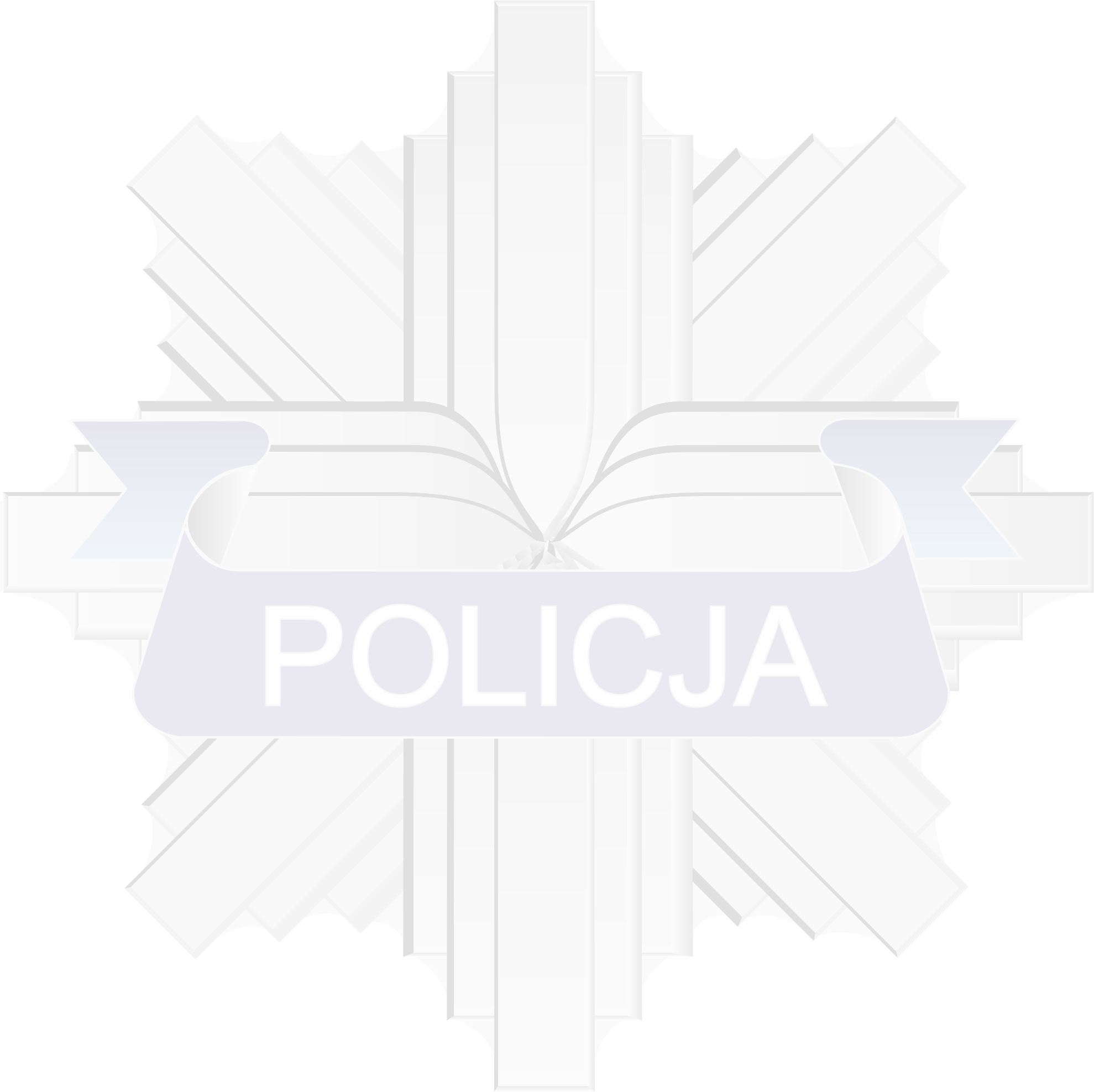 ….......................................................(nazwa  jednostki)Ilość i rozmiar koszulek (nie więcej niż ilość zawodników): …………………………………………………………………………………………………………………………………………………………………………………………………………………...l.p. Nazwisko i imięRokurodz.I konkurencjaWpisz dystans i stylII konkurencjaWpisz dystans i stylIII konkurencjaWpisz dystans i stylSztafeta    wpisz wynik izaznacz „X” przy zawodniku ze sztafety l.p. Nazwisko i imięRokurodz.CzastegorocznyCzastegorocznyCzastegorocznySztafeta    wpisz wynik izaznacz „X” przy zawodniku ze sztafety 